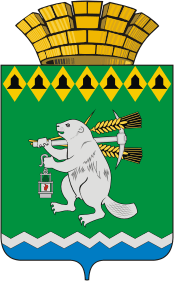 Дума Артемовского городского округаVI созыв32 заседаниеРЕШЕНИЕот  29 марта  2018  года	        № 321О внесении изменения в Положение об Управлении по городскому хозяйству и жилью Администрации Артемовского городского округаВ соответствии с Федеральными законами от 18 июля 2017 года              № 171-ФЗ «О внесении изменений в Федеральный закон «Об общих принципах организации местного самоуправления в Российской Федерации», от 29 июля 2017 года № 279-ФЗ «О внесении изменений в Федеральный закон «О теплоснабжении» и отдельные законодательные акты Российской Федерации по вопросам совершенствования системы отношений в сфере теплоснабжения», решением Думы Артемовского городского округа от 30.11.2017 № 278 «О внесении изменений в Устав Артемовского городского округа», руководствуясь статьей 23 Устава Артемовского городского округа,Дума Артемовского городского округаРЕШИЛА:1. Внести в Положение об Управлении по городскому хозяйству и жилью Администрации Артемовского городского округа,  утвержденное решением Думы Артемовского городского округа от 26.04.2012 № 75, с изменениями, внесенными решением Думы Артемовского городского округа от 27.04.2017   № 150 (далее – Положение), следующие изменения:1) пункт 13 Положения дополнить подпунктом 1.1 следующего содержания:«1.1) осуществление в ценовых зонах теплоснабжения муниципального контроля за выполнением единой теплоснабжающей организацией мероприятий по строительству, реконструкции и (или) модернизации объектов теплоснабжения, необходимых для развития, повышения надежности и энергетической эффективности системы теплоснабжения и определенных для нее в схеме теплоснабжения в пределах полномочий, установленных Федеральным законом «О теплоснабжении»;»;2) подпункт 10 пункта 13 Положения изложить в следующей редакции:«10) разработка правил благоустройства территории городского округа, осуществление контроля за их соблюдением, организация благоустройства территории городского округа в соответствии с указанными правилами, а также организация использования, охраны, защиты, воспроизводства городских лесов, лесов особо охраняемых природных территорий, расположенных в границах городского округа;». 2. Опубликовать настоящее решение в газете «Артемовский рабочий», разместить на официальном сайте Думы Артемовского городского округа в информационно-телекоммуникационной сети «Интернет».3. Контроль за исполнением настоящего решения возложить на постоянную комиссию по вопросам местного самоуправления, нормотворчеству и регламенту (Угланов М.А.).Председатель Думы Артемовского городского округаК.М. ТрофимовГлава Артемовского городского округаА.В. Самочернов